St Helen’s ChuRCH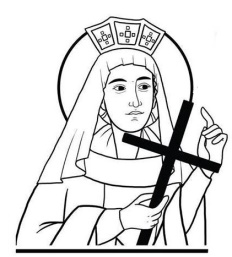 Watford WD24 6NJ01923 223175watfordnorth@rcdow.org.ukParish Priest: Father Peter Shekeltonpetershekelton@rcdow.org.ukDeacon: Liam Lynchwww.rcdow.org.uk/watfordnorthfacebook.com/sthelenswatfordinstagram.com/sthelenswatford twitter.com/sthelenswatfordCHURCH OPENThe church continues to be open daily for private prayer from 09.30 – 16.00 (except Monday). Access is via the entrance in the car park only. The door will be closed but unlocked. Please feel free to pop in to visit the Lord and enjoy a moment of peace and solace in His presence.CAFOD EMERGENCY APPEAL FOR FUNDSCAFOD have launched an appeal to help the people of Afghanistan & Haiti. They are supporting local aid workers on the ground to deliver urgent supplies of medicine, food and shelter to thousands of people. If you would like to make a donation to help this crisis then please use one of the envelopes provided and available in the Hall Lobby or you can go directly to https://cafod.org.uk/Your compassion, generosity and prayers have helped us to stand together and enable us to continue.CERTIFICATES OF CATHOLIC PRACTICEWill be issued on the following dates21/09/2021 at 14.00 & 16.0022/09/2021 at 14.00 & 16.0028/09/2021 at 14.00 & 16.0029/09/2021 at 14.00 & 16.00Please bring a copy of your child’s Baptismal Certificate if they were not Baptised at St Helen’s.If you cannot make one of these dates then please ring the Parish Office to book an appointment.Sunday 5th september 202123RD SUNDAY IN ORDINARY TIMEMASS INTENTIONS FOR THE WEEKSat 4th       	09.00-09.50 Confessions / Adoration / Benediction10.00	Joan Hayes (Sick)18.00	John Tobin (Private Intention)Sun 5th  	09.00 	Ann Ryan R.I.P11.00	Patricia Denham R.I.P18.00	Charlie Ward R.I.PMon 6th 	___________________________________Tues 7th	10.00	Myles Corcoran R.I.P	Wed 8th            10.00 Arokiasamy family (Intentions)Thurs 9th   	10.00 	Peter Feeney R.I.PFri 10th   	10.00 Arokiasamy family (Intentions)Sat 11th	09.00-09.50 Confessions / Adoration / Benediction10.00 	Corcoran family (Intentions)18.00 	Mary Rowe R.I.PSun 12th           09.00  Richard & Anastasia Atkins R.I.P 11.00 	Elizabeth Guzik R.I.P18.00 	Shirley Ketts R.I.P______________________________________________________________ST HELEN’S IN-HOUSE FOODBANKAfter eighteen months and having spoken to those involved the Food Bank will close at the end of this month. BIKE ’n HIKEThe annual event to help raise funds for the Beds & Herts Historic Churches Trust, will take place next Saturday from 09.00 – 17.00. If you would like to take part then please see the poster in the Hall Lobby for more information.